How to RegisterOur After School Programs Registration is online and will accept payment using Visa; MasterCard or Interac/Debit from most major banks.You can get instant confirmation of your spots in the programs you choose. You will require an email address in order to get your confirmation # and print out a receipt for your payment.To access the registration website please use one of the following ways.1) Access James Park Elementary School Website then click on the “Community Programs” button on the homepage to register2) Use your smartphone to scan this QR code. 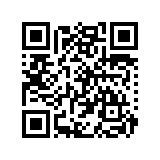 If you do not wish to register online there is still an option to register by filling out the paper registration forms. Please fill out the paper registration attached at the end of this brochure and return completed forms and payment by cash or cheque made payable to Pitt River Middle School. Please put the registration forms and payment in a sealed enveloped marked Atten: After School Programs. Drop the envelopes off at the office. Please include email address to receive confirmation. All registrations are on first come, first serve basis.To register for Bricks4Kidz- Register online at www.Bricks4Kidz.com/coquitlam or fill out the forms attached at the end of the brochure and return to the office with complete forms and payment by cash or cheque made payable to Brick4Kidz